                                      Profundización 3° Medio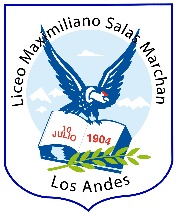 Creación y Composición MusicalDocente: Alfredo Pavez GUÍA 2Actividad 2. “Del Texto a la Música”.EL HAIKUHaiku, poesía japonesa para liberar las emociones. “Mirar el mundo a través de una gota de rocío”.El Haiku es un poema breve inspirado en la emoción del momento, en el asombro y en nuestra conexión con la naturaleza.Se busca captar el momento, hallar el orden en medio del caos y la calma en medio del ruido.El Haiku no tiene rima ni título. La métrica ideal son 5 sílabas en el primer verso, 7 en el segundo y 5 en el tercero y 7 en el cuarto.Los verbos sobran porque no hay movimiento,  la idea es  captar una imagen inmóvil, una emoción, mostrar no contar. El verbo «ser» no debe incluirse, se sobreentiende. La regla es la simplicidad. Ejemplo:“Este caminoNadie ya lo recorre,Nada puedo ver,Salvo el crepúsculo”1 Siguiendo la idea del HAIKU, en su bitácora usted deberá crear al menos 3 estrofas de cuatro versos cada una. (Importante dejarse llevar por la imagen o emoción del momento).2 Escoger de entre las tres estrofas, cuál de estas podría ser el coro.3 Una vez terminado, dar lectura al texto y otorgar a este un Nombre o Título..Valoración de la Actividad. Escriba en su Bitácora la respuesta a:¿Cómo se sintió al leer el Poema?¿En Qué momento del día realizó la actividad?Consultas: rfpavez@uc.cl